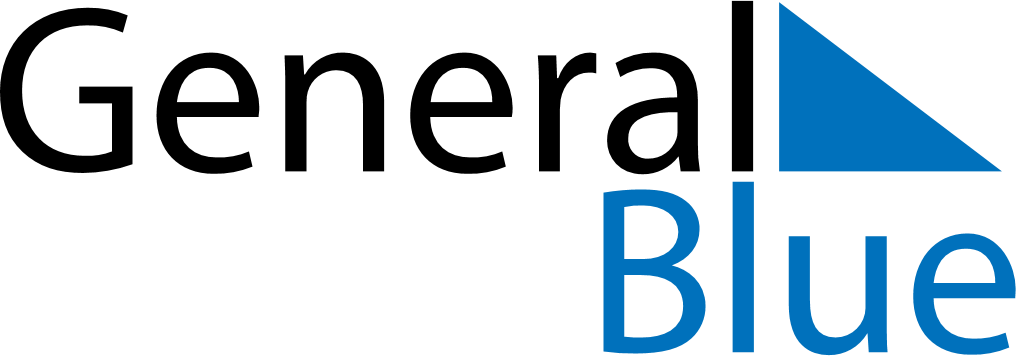 April 2019April 2019April 2019April 2019BangladeshBangladeshBangladeshSundayMondayTuesdayWednesdayThursdayFridayFridaySaturday123455678910111212131415161718191920Bengali New Year’s Day2122232425262627282930